You will need the following information:Your Social Security NumberYour Date of BirthEmail AddressRegistration and Enrollment Instructions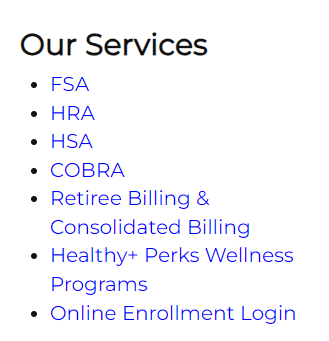 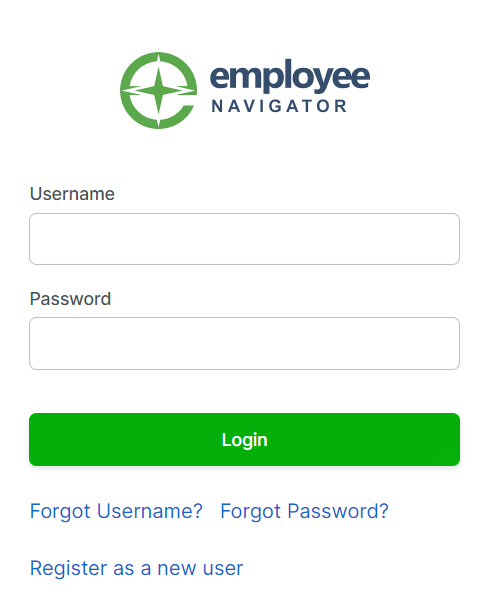 Go to https://cps125.comClick “Online Enrollment Login” 	under Our ServicesClick on “New User Registration” Enter in requested information.Your First and Last NameCompany Identifier FloridaSWPIN - Last 4 digits of your Social Security Number Your Date of Birth (mm/dd/yyyy)Click “Next”Set up LoginSet up Username (Your Email Address)Set up a PasswordCheck “I agree with the terms of use”Click “Next”Click “Start Benefits” 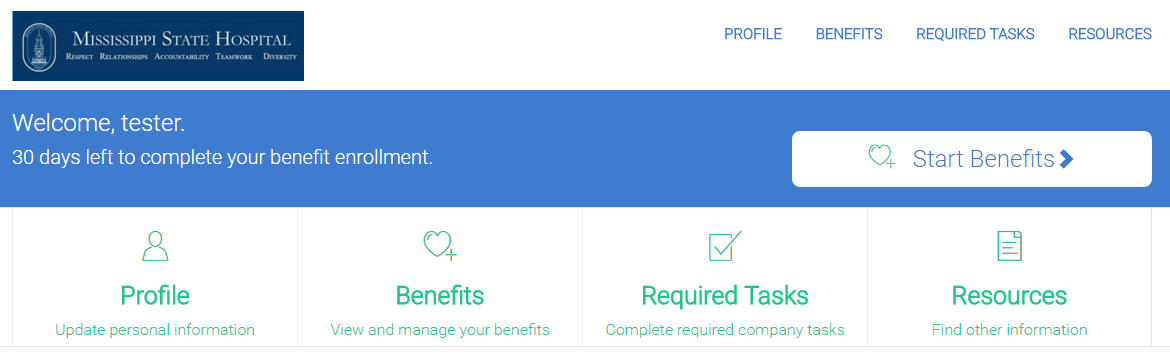 Update Personal information Make your benefits election Enroll by 10/20/2023 (HR please update and let Eagles know)